                     Сценарий праздничного утренника к   8 марта                                                      для группы раннего возраста                        «Пчелка»                                      «Наши  мамы лучше всех»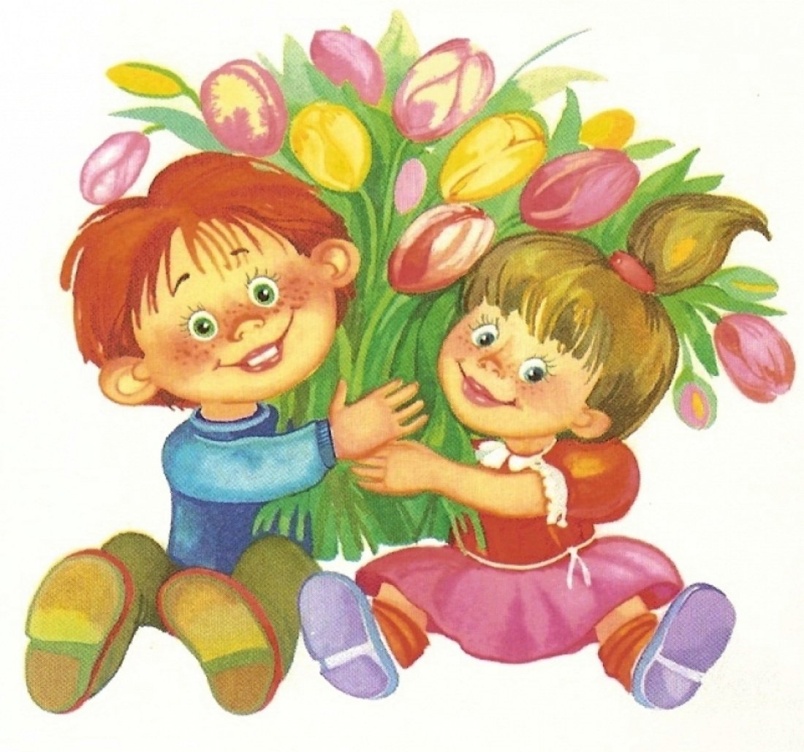                        Подготовили и провели:                          Бондаренко Г.Н.                                                                                       Андрущенко А.Ф.                                    03.03. 2022г.Цель: формировать у детей представление о празднике «Международный женский день»Задачи:- развивать двигательную активность;- расширить представление детей о празднике «Международный женский день»;-учить петь легко, непринужденно, в умеренном темпе, соблюдая ритмический рисунок;- совершенствовать умение детей двигаться под музыку в соответствии с темпом и ритмом и характером.Предварительная работа:- разучивание стихов, песен, танцев к празднику;- изготовление подарков для мам.- беседы о маме, бабушке, прослушивание песен.Действующие лица: Ведущая1   - Бондаренко Г.Н.Ведущая 2  - Андрущенко А.Ф.Весна       - Койбагарова Т.В.Кукла Катя  - Чанчарова Б. Б. Музыкальный руководитель  - Шульниязов Н. Программа :1.  «Погуляем мы с тобой»2.  Песня- танец с платочками  «Мамочкины помощники» 3.  Песня «Весенняя пляска» 4.  Игра « Собери цветы» 5.  Танец с цветами6.  Выход Куклы Кати. Игра « Собери шарики в корзинку».7 . Песня «Пирожок для бабушки»Под музыку дети входят в музыкальный зал, встают полукругом, лицом к зрителям.
                              Танец « Погуляем» Ведущий: Ребята, вот мы и пришли с вами на лесную полянку.Посмотрите, сколько  много цветов на поляне, потому что наступила весна! Ребята, сегодня мы отмечаем праздник наших мам.                  Дети садятся на стулья. Ведущая: Здравствуйте, уважаемые гости! Мы очень рады, что вы пришли к нам на праздник. Примите наши поздравления в международный женский день! Пусть будет ваше настроение всегда цветущим, как сирень, пусть будет жизнь прекрасна ваша, и дети счастливы всегда, пусть дом ваш будет полной чашей! Удачи, счастья и добра!Праздник начинается,Все мы улыбаемся,Пусть немного мы умеем,Но зато стараемся.Все мы любим наших мамИ улыбки дарим вамКто на свете лучше всех?Вам любой ответит.Наши мамы, наши мамыЛучше всех на свете.Ведущая 2: В день весенний солнечныйМаму поздравляем,Жизни долгой, радостнойОт души желаем.Пусть звенят повсюду песниПро любимых наших мамМы за все, за все, родные,Говорим...Все. Спасибо вам!Мама, мама, мамочка,Я тебя люблю,Ведущая1: Для любимых наших мам мы исполним песню «Мамочкины  помощники».     Дети исполняют песню танец с платочкамиВедущая 2:Пусть еще кружит снежокДа мороз пока шалит,Март взобрался на порогИ весна в окно глядит.Всюду слышен звон капели,Надоели нам метели,Вьются птицы в вышине,Споем мы песню о весне.Дети исполняют «Весеннюю пляску». — Ау, Весна! Где ты? Отзовись! Давайте, ребятки, позовем Весну - красну  к нам в гости. Скажем: «Ау! Весна!»Дети аукают, под музыку входит Весна, танцует.Входит Весна - переодетый воспитатель в костюме весны, в руках держит корзину. Весна: - Здравствуйте детки! Вы звали меня? Дети: Да              Я Весна – красна,               В гости к вам пришла,           С вами петь и плясать.          Наших мам поздравлять.Ведущая 1:Здравствуй, милая Весна. Спасибо, что в гости к нам пришла.Что в корзине у тебя, Весна,Такой красивой, яркой?Что принесла на праздник мам?Весна: - Покружусь я, полетаю и цветочки разбросаю!         Весна под музыку кружится по залу и разбрасывает цветочки .          Проводится игра « Собери цветочки». Ведущая: Спасибо тебе Весна за игру. Ребята хотят и тебя порадовать  и подарить тебе танец.   «Танец с цветочками» Ведущая. Слышите веселую музыку,  это кто- то к нам на праздник спешит.             Под музыку  входит кукла Катя Кукла: Где поется, там весело живется.Ой, топну ногой, да притопну другой,Сколько я ни топочу, все равно плясать хочу.  Давайте, друзья, поиграем.               Игра « Собери шарики в коринку»Ведущая: Постарались малыши,Поиграли от души. Ведущая: Падал снег на порог.Кот слепил себе пирог.А пока лепил и пек,Ручейком пирог утек.Пирожки себе пекиНе из снега – из муки.              Песня «Пирожок»Ведущая: Мы играли, пели песни,Но пришел прощанья час.Приготовила чудесныйЯ подарочек для вас.Мамам, бабушкам желаюОт души здоровья яИ подарочки вручаю,Чтобы помнили меня.Весна передаёт ведущим цветыВедущая:Спасибо тебе, Весна, что на праздник к нам пришла и подарки принесла.Весна:Ребята, вы плясали так чудесно и играли интересно! Как хорошо тут у  вас в гостях, но пора мне в путь отправляться порадовать других ребят! Всех с праздником весны поздравляю! Счастья и радости всем я желаю!                                        До свидания!Под музыку Весне и Кукле Кате вручаются подарки. Они благодарят , прощаются и уходят из зала.Ведущая.Все старались не напрасно,Всё закончилось прекрасно!Молодцы! Спасибо вам!С праздником вас, бабушки и мамы!Счастья и радости, мира и добра всем. Ведущая: Эти шарики для вас, любимые наши мамы и бабушки!Вот и подошёл к концу наш праздник.Милые женщины, добрые, верные!С новой весной вас, с каплями первыми!Мирного неба вам, солнца лучистого,Счастья заветного, самого чистого!Много в вас ласки, тепла, доброты, -Пусть исполняются ваши мечты! С праздником наши девочки группы «Пчелка». Мы Вас поздравляем и дарим подарки.Дети все вместе хлопают и говорят: «Поздравляем!» 3 раза.